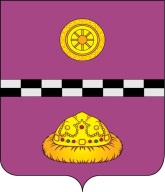 ПОСТАНОВЛЕНИЕО создании муниципального казенногоучреждения «Городское хозяйство» В соответствии с Гражданским кодексом Российской Федерации,  Бюджетным кодекса Российской Федерации, Федеральным законом от 06.10.2003 № 131-ФЗ «Об общих принципах организации местного самоуправления в Российской Федерации», Федеральным законом от 12.01.1996 № 7-ФЗ «О некоммерческих организациях», постановлением администрации муниципального района «Княжпогостский» от 22.03.2011 № 144 «Об установлении Порядка принятия решения о создании бюджетного или казенного учреждения муниципального района «Княжпогостский» в результате его учреждения», Уставом муниципального образования муниципального района «Княжпогостский», решением Совета муниципального района «Княжпогостский» от 15.09.2022 № 277 «О принятии части полномочий, передаваемых органами местного самоуправления городского поселения «Емва» органам местного самоуправления муниципального района «Княжпогостский»ПОСТАНОВЛЯЮ:1. Создать путем учреждения муниципальное казенное учреждение «Городское хозяйство», основными целями деятельности которого являются выполнение и оказание муниципальных работ, услуг и (или) исполнение муниципальных функций.2. Функции и полномочия учредителя и собственника имущества осуществляет администрация муниципального района «Княжпогостский». 3. Утвердить прилагаемый Устав муниципального казенного учреждения «Городское хозяйство».4.   Установить предельную штатную численность работников создаваемого учреждения в количестве 15 штатных единиц.5.  Финансирование расходов на обеспечение деятельности муниципального казенного учреждения «Городское хозяйство» осуществлять за счет средств бюджета МО МР «Княжпогостский» на основании бюджетной сметы.6.  Назначить уполномоченным по подготовке и представлению на регистрацию учредительных документов, регистрации в налоговом органе юридического лица – муниципального казенного учреждения «Городское хозяйство» Булгакова Николая Олеговича.7. Настоящее постановление вступает в силу со дня его подписания.8. Контроль за исполнением настоящего постановления оставляю за собой.Глава МР «Княжпогостский» -руководитель администрации					                 А.Л. НемчиновУтвержден постановлением 
администрации муниципального 
района «Княжпогостский» от 03 ноября 2022 г. № 460Уставмуниципального казенного учреждения«Городское хозяйство»                                                         г. Емва                                                           2022 Общие положенияМуниципальное казенное учреждение «Городское хозяйство», именуемое в дальнейшем «Учреждение», создано для оказания муниципальных услуг, выполнения работ и (или) исполнения муниципальных функций в целях обеспечения реализации предусмотренных законодательством Российской Федерации полномочий органов местного самоуправления. 1.2.   Учреждение является некоммерческой организацией, созданной в соответствии с Гражданским кодексом Российской Федерации, Федеральным законом от 12.01.1996 № 7-ФЗ «О некоммерческих организациях», и не преследует извлечение прибыли в качестве основной цели своей деятельности.1.3.        Организационно-правовая форма Учреждения: учреждение.Тип Учреждения: казенное учреждение. 1.4.       Наименование Учреждения:- официальное полное наименование на русском языке: муниципальное казенное учреждение «Городское хозяйство»;-  официальное сокращенное наименование на русском языке: МКУ «Городское хозяйство».1.5. Учредителем Учреждения является администрация муниципального района «Княжпогостский» (далее – Учредитель). Собственником имущества Учреждения является МО МР «Княжпогостский». Полномочия собственника имущества Учреждения от имени МО МР «Княжпогостский» осуществляет Учредитель. 1.6. Учреждение является юридическим лицом, имеет самостоятельный баланс, обособленное имущество, лицевые счета в территориальном органе Федерального казначейства, бланки, штампы, круглую печать со своим наименованием и наименованием учредителя на русском языке. Учреждение приобретает права юридического лица с момента его государственной регистрации. 1.7.  Учреждение для достижения целей своей деятельности вправе приобретать и осуществлять имущественные и неимущественные права, нести обязанности, быть истцом и ответчиком в суде (арбитражном, третейском, общей юрисдикции) в соответствии с действующим законодательством Российской Федерации. 1.8. Учреждение в отношении имущества, закрепленного за ним Учредителем  для ведения уставной деятельности, владеет, пользуется и распоряжается этим имуществом в пределах, установленных законом, в соответствии с целями своей деятельности и назначением этого имущества. Учреждение не вправе отчуждать либо иным способом распоряжаться имуществом без согласия Учредителя. 1.9. Учреждение отвечает по своим обязательствам находящимися в его распоряжении денежными средствами, а при их недостаточности субсидиарную ответственность по его обязательствам несет собственник имущества. При недостаточности лимитов бюджетных обязательств, доведенных Учреждению для исполнения обязательств, по таким обязательствам от имени муниципального образования отвечает Учредитель. 1.10. Учреждение руководствуется в своей деятельности законодательством Российской Федерации, законодательством Республики Коми, нормативными правовыми актами органов местного самоуправления МО МР «Княжпогостский» и настоящим Уставом. 1.11. Место нахождения Учреждения: - юридический и фактический адрес: 169200, Республика Коми, Княжпогостский район, г. Емва, ул. Октябрьская, д.25. -   почтовый адрес: 169200, Республика Коми, Княжпогостский район, г. Емва, ул. Октябрьская, д.25.1.12. Финансовое обеспечение деятельности Учреждения осуществляется за счет средств бюджета МО МР «Княжпогостский» по утвержденной Учредителем бюджетной смете. 1.13. Учреждение вправе заниматься приносящей доход деятельностью, соответствующей целям его создания. Полученные в результате приносящей доход деятельности средства в полном объеме должны поступать в доход бюджета МО МР «Княжпогостский».Цель и виды деятельности учреждения2.1. Учреждение осуществляет свою деятельность в соответствии с предметом и целями деятельности, определенными законодательством Российской Федерации, иными нормативными правовыми актами, муниципальными правовыми актами и настоящим уставом, путём выполнения и оказания муниципальных работ, услуг и (или) исполнения муниципальных функций на территории городского поселения «Емва» (далее - поселение), включающей в себя следующие населенные пункты: - город районного значения Емва;- поселки сельского типа Кылтово, Чуб;- село Княжпогост;- деревни Злоба, Керес, Кыркещ, Половники, Раковица, Удор.2.2. Для достижения указанной в п. 2.1 настоящего Устава цели, Учреждение в установленном законодательством Российской Федерации порядке выполняет следующие функции:2.2.1 Осуществление мероприятий в части:- благоустройства, озеленения и содержания территории, подведомственной Учреждению, - текущего содержания дорог, их инфраструктуры, капитального ремонта дорог и других объектов муниципальной собственности, - строительства и реконструкции капитальных объектов, - обеспечения безопасности дорожного движения на территории, - организации в границах поселения электро-, тепло-, газо- и водоснабжения населения, водоотведения, снабжения населения топливом в пределах полномочий, установленных законодательством Российской Федерации,- осуществления дорожной деятельности в отношении автомобильных дорог местного значения в границах населенных пунктов поселения и обеспечение безопасности дорожного движения на них, включая создание и обеспечение функционирования парковок (парковочных мест), - обеспечения проживающих в поселении и нуждающихся в жилых помещениях малоимущих граждан жилыми помещениями, организация строительства и содержания муниципального жилищного фонда, создание условий для жилищного строительства, - создания условий для предоставления транспортных услуг населению и организация транспортного обслуживания населения в границах поселения, - создания условий для обеспечения жителей поселения услугами связи, общественного питания, торговли и бытового обслуживания,- формирования архивных фондов поселения,- участия в организации деятельности по накоплению (в том числе раздельному накоплению) и транспортированию твердых коммунальных отходов.- присвоения адресов объектам адресации, изменение, аннулирование адресов, присвоение наименований элементам улично-дорожной сети (за исключением автомобильных дорог федерального значения, автомобильных дорог регионального или межмуниципального значения, местного значения муниципального района), наименований элементам планировочной структуры в границах поселения, изменение, аннулирование таких наименований, размещение информации в государственном адресном реестре.- организации ритуальных услуг и содержание мест захоронения.2.2.2. Обеспечение исполнения функций муниципального заказчика по осуществлению муниципальных закупок для нужд поселения по указанным в п.2.2. вопросам, а также по вопросам обеспечения функционирования Учреждения.2.2.3. Осуществление мероприятий по сохранности и эффективному использованию муниципального имущества, расположенного на территории, подведомственной Учреждению. 2.3. В целях выполнения установленных в п. 2.2 настоящего Устава функций, Учреждение осуществляет следующие виды деятельности: 2.3.1. Участвует в подготовке предложений по формированию бюджета МО МР «Княжпогостский» в рамках полномочий Учреждения; 2.3.2. Обеспечивает исполнение бюджетных обязательств в части, касающейся Учреждения. 2.3.3. Обеспечивает планирование и осуществление закупок товаров (работ, услуг) для обеспечения муниципальных нужд поселения и заключает муниципальные контракты на поставку товаров, выполнение работ, оказание услуг в соответствии с действующим законодательством о контрактной системе в сфере закупок товаров, работ, услуг для обеспечения муниципальных нужд, контролирует исполнение муниципальных контрактов. 2.3.4. Участвует в разработке муниципальных правовых актов, связанных с деятельностью Учреждения. 2.3.5. Формирует пакет документов и вносит сведения в ЕИСУГИ, обеспечивает регистрацию права собственности в отношении объектов недвижимого имущества, расположенного на территории, подведомственной Учреждению, по доверенности. 2.3.6. Обеспечивает расчет, перерасчет, контроль и отправку начислений платежей за наем муниципального жилья, расположенного на территории, подведомственной Учреждению. 2.3.7. Выявляет незарегистрированные объекты капитального строительства и информирует собственников о порядке регистрации прав на них. 2.3.8. Выявляет бесхозяйное и выморочное имущество с последующим оформлением права муниципальной собственности в отношении объектов, расположенных на территории, подведомственной Учреждению, по доверенности. 2.3.9. Исполняет иные поручения Уполномоченного органа в отношении муниципального имущества, расположенных на территории, подведомственной Учреждению. 2.3.10. Участвует в работе межведомственных и иных комиссий по вопросам, касающимся деятельности Учреждения. 2.3.11. Рассматривает обращения юридических и физических лиц по вопросам, касающимся деятельности Учреждения.Права и обязанности Учреждения3.1. Для осуществления своей уставной деятельности Учреждение имеет право:- строить свои отношения с государственными и муниципальными органами и предприятиями, учреждениями, организациями и гражданами во всех сферах деятельности на основе договоров, соглашений, контрактов в соответствии с действующим законодательством Российской Федерации и Республики Коми; -формировать свою экономическую программу, определять порядок реализации услуг, устанавливать на них цены в соответствии с законодательством Российской Федерации и Республики Коми, муниципальными правовыми актами МО МР «Княжпогостский»;         - определять по согласованию с Учредителем структуру и штатную численность Учреждения;         - определять в установленном порядке размер средств, направляемых на оплату труда, на развитие своей материально-технической базы в пределах доведенных до него лимитов бюджетных обязательств.       3.2. При осуществлении своей уставной деятельности Учреждение обязано:       - осуществлять оперативный и бухгалтерский учет результатов своей финансово-хозяйственной деятельности;       - вести статистическую отчетность;       - отчитываться о результатах своей деятельности в соответствующих органах в порядке и сроки, установленные действующим законодательством Российской Федерации;       -представлять формы отчетности, предусмотренные действующим законодательством Российской Федерации, в установленные сроки, а также отчетные документы, подтверждающие целевое использование доведенных лимитов бюджетных обязательств;      - представлять Учредителю документы, служащие основанием для включения в реестр муниципального имущества сведений об объектах учета, внесения изменений и дополнений в эти сведения или исключения этих сведений из реестра в установленном порядке;       - представлять на согласование Учредителю документы, связанные с деятельностью Учреждения;       - надлежащим образом выполнять свои обязательства в соответствии с требованиями действующего законодательства Российской Федерации;       - обеспечивать своим работникам безопасные условия труда;       - обеспечивать своевременно и в полном объеме выплату работникам заработанной платы и иных выплат. 3.3. За неисполнение или ненадлежащее исполнение своих обязанностей, за искажение отчетности, должностные лица Учреждения несут дисциплинарную, административную и уголовную ответственность, установленную действующим законодательством Российской Федерации. 3.4. Учреждение представляет соответствующим органам необходимую информацию для целей налогообложения и ведения общегосударственной системы сбора и обработки экономической и иной информации в порядке, установленном действующим законодательством Российской Федерации. 3.5. Контроль и ревизия деятельности Учреждения осуществляются вышеуказанными органами, а также налоговыми и другими органами в пределах их компетенции, на которые в соответствии с действующим законодательством Российской Федерации возложена проверка деятельности Учреждения. 4. Имущество и финансово-хозяйственная деятельность Учреждения4.1. Имущество Учреждения является муниципальной собственностью МО МР «Княжпогостский», закрепляется за Учреждением на праве оперативного управления, безвозмездного пользования для ведения уставной деятельности. 4.2. Учреждение владеет, пользуется и распоряжается закрепленным за ним по договору имуществом в соответствии с целями своей деятельности, назначением имущества, настоящим Уставом и законодательством Российской Федерации. 4.3. Учреждение не вправе отчуждать либо иным способом распоряжаться имуществом без согласия Учредителя. 4.4. Земельные участки закрепляются за Учреждением в порядке, установленном законодательством Российской Федерации. 4.5. Учреждение несет ответственность перед Учредителем за сохранность и эффективное использование закрепленного за ним имущества. 4.6. Учреждение обязано: - эффективно использовать имущество; - обеспечивать сохранность и использование имущества строго по целевому назначению; - не допускать ухудшения технического состояния имущества (это требование не распространяется на ухудшения, связанные с нормативным износом этого имущества в процессе эксплуатации); - осуществлять текущий и капитальный ремонт имущества в пределах утвержденной бюджетной сметы. 4.7. Изъятие и (или) отчуждение имущества, закрепленного за Учреждением, допускается только в случаях, установленных законодательством Российской Федерации и нормативно-правовыми актами администрации муниципального района «Княжпогостский». 4.8. Контроль использования по назначению и сохранностью имущества, закрепленного за Учреждением в соответствии с договором, осуществляет Учредитель в порядке, установленном законодательством Российской Федерации. 4.9. Учреждению запрещено заключать сделки, возможными последствиями которых является отчуждение или обременение имущества, закрепленного за Учреждением. 4.10. Финансовое обеспечение Учреждения осуществляется в соответствии с законодательством Российской Федерации. Источниками финансового обеспечения Учреждения являются средства бюджета МО МР «Княжпогостский». Расходование бюджетных средств осуществляется Учреждением в пределах доведенных лимитов бюджетных обязательств и в соответствии с бюджетной сметой, утверждаемой Учредителем. 4.11. Средства, полученные Учреждением от осуществления приносящей доход деятельности, ведение которой предусмотрено настоящим Уставом, поступают в бюджет МО МР «Княжпогостский». Учреждение вправе привлекать в порядке, установленном законодательством Российской Федерации, дополнительные финансовые средства за счет добровольных пожертвований и целевых взносов физических и (или) юридических лиц, в том числе иностранных граждан и (или) иностранных юридических лиц. 4.12. Привлечение Учреждением дополнительных финансовых средств, указанных в п. 4.11, не влечет за собой снижения размеров его финансирования за счет средств Учредителя. 4.13. Финансовые и материальные средства Учреждения, закрепленные за ним Учредителем, используются Учреждением в соответствии с Уставом и изъятию не подлежат, если иное не предусмотрено законодательством Российской Федерации.  4.14. Учредитель вправе приостановить приносящую доход деятельность Учреждения, если она идет в ущерб основной деятельности, предусмотренной настоящим Уставом, до вынесения судебного акта по этому вопросу. 4.15. Учредитель согласовывает штатное расписание Учреждения. Руководитель Учреждения устанавливает работникам ставки заработанной платы (должностные оклады) в соответствии со штатным расписанием; определяет виды и размеры надбавок, доплат и других выплат в соответствии с Положением по оплате труда и распределяет должностные обязанности в соответствии с должностными инструкциями. 4.16. Денежные средства и иное имущество, переданное Учреждению физическими и (или) юридическими лицами в форме дара, пожертвования или по завещанию, продукты интеллектуального и творческого труда, являющегося результатом его деятельности, а также на доходы от иной приносящей доход деятельности Учреждения и имущество, приобретенное за счет этих доходов поступают в доход бюджета МО МР «Княжпогостский».5. Управление Учреждением5.1. Управление Учреждением осуществляет директор в соответствии с законодательством Российской Федерации и настоящим Уставом. Директор Учреждения действует на основании законов и иных нормативных правовых актов Российской Федерации и Республики Коми, муниципальных правовых актов, настоящего Устава, локальных нормативных актов и трудового договора (эффективный контракт). По всем вопросам деятельности Учреждения директор Учреждения подчиняется Учредителю. 5.2. Учредитель в отношении Учреждения: 1) определяет цели, предмет и виды деятельности; 2) назначает директора Учреждения, в том числе: - заключает и прекращает трудовой договор (эффективный контракт), вносит в него изменения и дополнения, отстраняет от работы; - утверждает должностную инструкцию директора; - устанавливает выплаты стимулирующего характера (в том числе премии) директору; - применяет поощрения за труд, применяет и снимает дисциплинарные взыскания в отношении директора; - направляет в служебные командировки; - решает вопрос о предоставлении, продлении, перенесении ежегодных оплачиваемых отпусков, разделении их на части, отзыве из отпуска, замене ежегодного оплачиваемого отпуска денежной компенсацией, предоставлении отпуска без сохранения заработной платы; 3) осуществляет контроль за деятельностью Учреждения; 4) передает муниципальное имущество для осуществления уставной деятельности; 5) утверждает устав Учреждения и внесение в него изменений; 6) реорганизовывает и ликвидирует Учреждение, а также изменяет его тип; 7) утверждает передаточный акт или разделительный баланс; 8) назначает ликвидационную комиссию и утверждает промежуточный и окончательный ликвидационный баланс; 9) рассматривает и одобряет предложения директора Учреждения о совершении сделок с имуществом Учреждения, проводимых только с согласия Учредителя; 10) определяет порядок составления и утверждения отчета о результатах деятельности Учреждения и использования закрепленного за Учреждением имущества; 11) согласовывает штатное расписание Учреждения; 12) устанавливает порядок составления, утверждения бюджетной сметы Учреждения; 13) устанавливает предельно допустимые значения просроченной кредиторской задолженности Учреждения, превышение которой влечет расторжение трудового договора по инициативе работодателя с директором Учреждения в соответствии с Трудовым кодексом РФ. 14) осуществляет иные полномочия, предусмотренные законодательством Российской Федерации, законодательством Республики Коми, муниципальными правовыми актами. 5.3. Директор Учреждения: 1) осуществляет текущее руководство деятельностью Учреждения; 2) представляет Учреждение во взаимоотношениях с органами власти всех уровней, органами местного самоуправления МО МР «Княжпогостский», должностными лицами, общественными объединениями, иными организациями и гражданами, судебными органами; 3) без доверенности выступает от имени Учреждения как юридического лица, в том числе подписывает контракты (договоры), доверенности, платежные и иные документы; 4) от имени Учреждения распоряжается бюджетными средствами в соответствии с доведенными лимитами бюджетных обязательств и бюджетными ассигнованиями; 5) открывает лицевые счета в территориальном органе Федерального казначейства по учету ассигнований, выделяемых из бюджета МО МР «Княжпогостский»; 6) от имени Учреждения подписывает исковые заявления, заявления, жалобы и иные обращения, направляемые в суды, в том числе к мировым судьям, арбитражные и третейские суды; 7) представляет Учредителю предложения о внесении изменений в устав Учреждения; 8) осуществляет по согласованию с Учредителем прием на работу штатных сотрудников. Штатные сотрудники действуют на основании положений, утвержденных директором Учреждения и согласованных с администрацией муниципального района «Княжпогостский»; 9) осуществляет функции работодателя в отношении работников Учреждения; 10) утверждает: - локальные нормативные акты; - положения о структурных подразделениях Учреждения; - годовой план деятельности Учреждения;  дает поручения и указания работникам Учреждения;  подписывает служебные документы Учреждения, визирует служебные документы, поступившие в Учреждение; 13) осуществляет контроль за исполнением работниками Учреждения их должностных обязанностей, а также собственных поручений и указаний; 14) издает приказы по вопросам организации деятельности Учреждения; 15) утверждает структуру, штатное расписание Учреждения по согласованию с Учредителем; 16) в пределах своей компетенции координирует работу по безопасности, охране труда, гражданской обороне и противопожарной безопасности, антитеррористической защищенности Учреждения;17) осуществляет иные полномочия в целях организации деятельности Учреждения, за исключением полномочий, отнесенных к компетенции Учредителя. 5.4. Срок полномочий директора Учреждения, а также условия и размер оплаты его труда определяются трудовым договором, заключенным с ним Учредителем. 5.5. Директор несет персональную ответственность за: 1) нецелевое использование бюджетных средств, принятие бюджетных обязательств сверх доведенных до него лимитов бюджетных обязательств, иное нарушение бюджетного законодательства Российской Федерации; 2) неэффективное или нецелевое использование имущества Учреждения, иное нарушение порядка владения, пользования и распоряжения им; 3) заключение и совершение сделок за пределами гражданской правоспособности Учреждения; 4) ненадлежащее функционирование Учреждения, в том числе неисполнение обязанностей Учреждения; 5) неправомерность данных директором поручений и указаний. 5.6. На период временного отсутствия директора Учреждения (отпуск, командировка, болезнь) закрепленные за ним должностные обязанности возлагаются на его заместителя, или, при отсутствии заместителя, на иного работника Учреждения, по согласованию с Учредителем. В случае отсутствия директора Учреждения, лицо, исполняющее должностные обязанности директора Учреждения, назначается Учредителем. 6. Изменение типа учреждения6.1. Изменение типа Учреждения не является его реорганизацией. При изменении его типа в Устав вносятся соответствующие изменения. 6.2. Изменение типа Учреждения осуществляется в соответствии с законодательством Российской Федерации.7. Реорганизация и ликвидация учреждения, внесение изменений в настоящий Устав7.1. Реорганизация (слияние, присоединение, разделение, выделение, преобразование) и ликвидация Учреждения осуществляются в случаях и порядке, предусмотренных законодательством Российской Федерации. 7.2. При реорганизации Учреждения все служебные документы (управленческие, финансово-хозяйственные, по личному составу и др.) передаются в установленном порядке правопреемнику Учреждения. При ликвидации Учреждения документы постоянного хранения, имеющие научно-историческое значение, передаются на государственное хранение в архивные фонды, документы по личному составу (приказы, личные дела и карточки учета, лицевые счета и т.п.) передаются на хранение в архивные фонды по месту нахождения Учреждения. Передача и упорядочение документов осуществляется силами и за счет средств Учреждения в соответствии с требованиями архивного делопроизводства. 7.3. Имущество ликвидируемого Учреждения передается собственнику имущества. 7.4. Сведения, составляющие государственную тайну, при ликвидации Учреждения подлежат защите в порядке, установленном законодательством о государственной тайне. 7.5. Изменения в настоящий Устав вносятся в порядке, установленном для принятия и утверждения устава учреждения. 7.6. Ликвидация Учреждения считается завершенной, а Учреждение - прекратившим свое существование после внесения записи об этом в Единый государственный реестр юридических лиц.	от 03 ноября 2022 г.  № 460